Klezmer Tune Club #3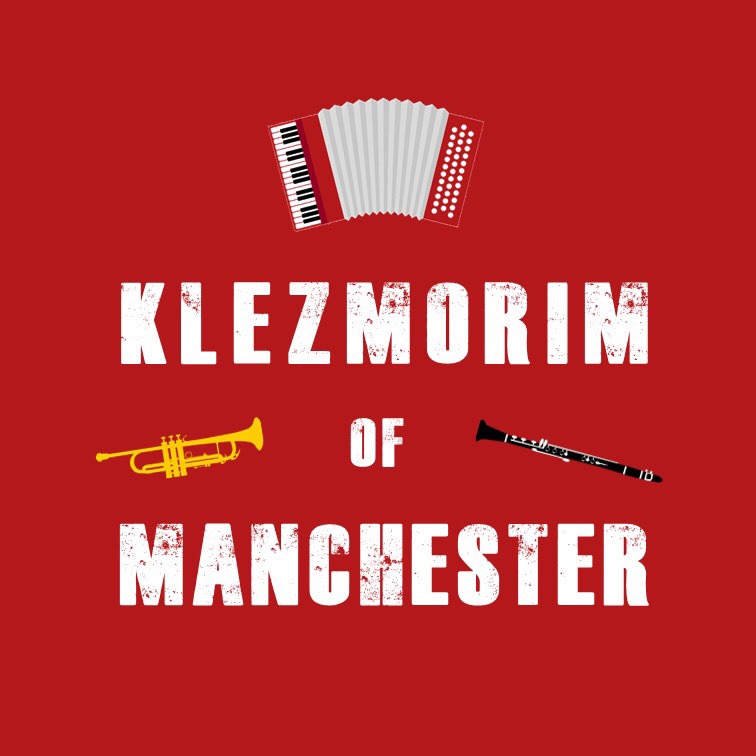 @ The Manchester Jewish Museum Dan Mawson & Richard Fayhttps://www.danielmawson.com/ktcLISTENING ACTIVITYToday’s tune is a bulgar (a faster syncopated dance type) variously called the Fon der Choope, (‘From the Wedding’), Die Zilberne Khassene (aka Silver Wedding). The earliest recording we know about is from Abe Elenkrig’s Yidishe Orchestra as recorded in New York in 1913 as Fon der Choope. It is this version we will listen to - Link: https://www.youtube.com/watch?v=fH2XfV-huUg – but, as you will note from the online ktc resources, this recording begins in Amin whereas we usually play it in sessions beginning in Dmin. Elenkrig was a trumpeter born in Ukraine in 1878 who was performing as a musician and a barber in the US by the time of the recording. This was/is a popular tune and another early recording by Abe Shwartz (1917) gave it the title Die Zilberne Chasene. It has become a staple of the current klezmer session scene. Articles about this tune: Hankus Netsky link: https://www.loc.gov/static/programs/national-recording-preservation-board/documents/FonDerChoope_Netsky.pdfClara Byom link https://www.loc.gov/static/programs/national-recording-preservation-board/documents/FonDerChoope.pdfAs you listen to this short / brief archive recording of the bulgar, what are your initial responses to it: do you like it? Is it what you expect of a klezmer tune? etcAnd pay attention also to the tune: do you notice anything about its structure? What instruments are playing? Any moments or aspects stand out for you? As you listen to it again, pay closer attention to:a) its structure - how many parts are there in this tune? do they repeat? etcb) its arrangement – what instruments are involved? What is there role? Are there any differences between the sections? Does the tempo remain the same throughout? Any rhythmic variation? etcFirst Listening Second Listening 